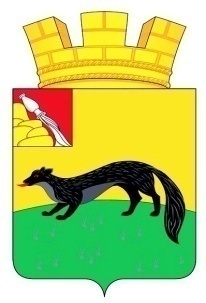 СОВЕТ НАРОДНЫХ ДЕПУТАТОВГОРОДСКОГО ПОСЕЛЕНИЯ – ГОРОД БОГУЧАРБОГУЧАРСКОГО МУНИЦИПАЛЬНОГО РАЙОНА ВОРОНЕЖСКОЙ ОБЛАСТИРЕШЕНИЕот  «31 » января  2020  года   № 340  	                                           г. БогучарО внесении изменений и дополнений в решение Совета  народных депутатов городского поселения – город Богучар от  26.12.2019  № 328  «О бюджете городского поселения –  город Богучар Богучарского муниципального района  Воронежской  области на 2020 годи на плановый период 2021 и 2022 годов»                                                                                                      В соответствии с Бюджетным Кодексом РФ, заслушав информацию старшего инспектора – экономиста администрации городского поселения – город Богучар Колесникову С.В.,  Совет народных депутатов городского поселения – город Богучар Богучарского муниципального района Воронежской области решил:1. Внести следующие изменения и дополнения в решение Совета народных депутатов  городского поселения – город Богучар  от 26.12.2019   № 328  «О бюджете городского поселения – город Богучар Богучарского муниципального района Воронежской области на 2020 год и на плановый период 2021 и 2022 годов»: 1.1. Часть 1 статьи 1 «Основные характеристики бюджета городского поселения – город Богучар на 2020 год и на плановый период 2021 и 2022 годов» изложить в следующей редакции: « Утвердить основные характеристики бюджета городского поселения – город Богучар на 2020 год:прогнозируемый общий объем доходов бюджета городского поселения – город Богучар в сумме 54 716,0 тыс. рублей, в том числе безвозмездные поступления из бюджетов других уровней в сумме 4 296,0 тыс. рублей; общий объем  расходов  бюджета городского поселения – город Богучар в сумме 54 716,0  тыс. рублей.1.2. Приложения  1, 5, 6, 7 к решению Совета народных депутатов городского   поселения – город Богучар  от 26.12.2019 № 328  «О бюджете  городского поселения – город Богучар Богучарского муниципального района Воронежской области на 2020 год и плановый период 2021 и 2022 годов» изложить в новой редакции согласно приложениям 1, 2, 3, 4,  к данному решению.      2. Контроль исполнения настоящего решения возложить на постоянную комиссию Совета народных депутатов городского поселения – город Богучар по  бюджету, налогам, финансам и предпринимательству, депутатской этике, торговле, общественному питанию, законности и правопорядку (Слепых В.Т.) и главу администрации городского поселения – город Богучар  Нежельского И.М. Глава городского поселения –город Богучар							В.Д.  Енин         Приложение  №1   к  решению Совета народных        депутатов городского поселения -                                                                                           город Богучар       от 31.01.2020 г.  № 340ПОСТУПЛЕНИЕ ДОХОДОВ БЮДЖЕТА ГОРОДСКОГО ПОСЕЛЕНИЯ – ГОРОД БОГУЧАР ПО КОДАМ ВИДОВ ДОХОДОВ, ПОДВИДОВ ДОХОДОВ НА 2020 ГОД И НА ПЛАНОВЫЙ ПЕРИОД  2021 И 2022 ГОДОВ                                                                                          ( тыс. рублей)                                                                                                         Приложение № 2                                                                                                к   решению  Совета народных                                                                                                депутатов городского поселения –                                                                                                 город Богучар                                                                                                     от  31.01.2020 г.   № 340ВЕДОМСТВЕННАЯ СТРУКТКРА РАСХОДОВ БЮДЖЕТА ГОРОДСКОГО ПОСЕЛЕНИЯ – ГОРОД БОГУЧАР НА 2020 ГОД И НА ПЛАНОВЫЙ ПЕРИОД 2021 И 2022  ГОДОВ                                                                                                                                  тыс. руб.Приложение  № 3                                                                                         к  решению Совета народных                                                                          депутатов    городского поселения –                           город Богучар  от 31.01.2020  № 340РАСПРЕДЕЛЕНИЕ БЮДЖЕТНЫХ АССИГНОВАНИЙ ПО РАЗДЕЛАМ, ПОДРАЗДЕЛАМ, ЦЕЛЕВЫМ СТАТЬЯМ (МУНИЦИПАЛЬНЫМ ПРОГРАММАМ ГОРОДСКОГО ПОСЕЛЕНИЯ – ГОРОД БОГУЧАР), ГРУППАМ ВИДОВ РАСХОДОВ КЛАССИФИКАЦИИ РАСХОДОВ БЮДЖЕТА ГОРОДСКОГО ПОСЕЛЕНИЯ – ГОРОД БОГУЧАР НА  2020 ГОД И НА ПЛАНОВЫЙ ПЕРИОД  2021 И 2022 ГОДОВКод показателяНаименование показателяСумма Сумма Сумма Код показателяНаименование показателя2020 год2021 год2022 год123000 8 50 00000 00 0000 000Доходы бюджета - Всего54 716,071 699,163 172,3000 1 00 00000 00 0000 000НАЛОГОВЫЕ И НЕНАЛГОВЫЕ ДОХОДЫ50 480,052 671,055 103,0000 1 01 00000 00 0000 000НАЛОГИ НА ПРИБЫЛЬ, ДОХОДЫ28 128,030 237,032 536,0000 1 01 02000 01 0000 110Налог на доходы физических лиц28 128,030 237,032 536,0000 1 01 02010 01 0000 110Налог на доходы физических лиц с доходов, источником которых является налоговый агент, за исключением доходов, в отношении которых исчисление и уплата налога осуществляются в соответствии со статьями 227, 227.1 и 228 Налогового кодекса Российской Федерации27 783,029 868,032 139,0000 1 01 02020 01 0000 110Налог на доходы физических лиц с доходов, полученных от осуществления деятельности физическими лицами, зарегистрированными в качестве индивидуальных предпринимателей, нотариусов, занимающихся частной практикой, адвокатов, учредивших адвокатские кабинеты и других лиц, занимающихся частной практикой в соответствии со статьей 227 Налогового кодекса Российской Федерации235,0251,0270,0000 1 01 02030 01 0000 110Налог на доходы физических лиц с доходов,  полученных физическими лицами в соответствии со статьей 228 Налогового Кодекса Российской Федерации110,0118,0127,0000 1 03 00000 00 0000 000НАЛОГИ НА ТОВАРЫ (РАБОТЫ, УСЛУГИ), РЕАЛИЗУЕМЫЕ НА ТЕРРИТОРИИ РОССИЙСКОЙ ФЕДЕРАЦИИ1 500,01 582,01 715,0000 1 03 02000 01 0000 110Акцизы по подакцизным товарам (продукции), производимым на территории Российской Федерации1 500,01 582,01 715,0000 1 03 02230 01 0000 110Доходы от уплаты акцизов на дизельное топливо, подлежащие распределению между бюджетами субъектов Российской Федерации и местными бюджетами с учетом установленных дифференцированных нормативов отчислений в местные бюджеты510,0538,0583,0000 1 03 02240 01 0000 110Доходы от уплаты акцизов на моторные масла для дизельных и (или) карбюраторных (инжекторных) двигателей, подлежащие распределению между бюджетами субъектов Российской Федерации и местными бюджетами с учетом установленных дифференцированных нормативов отчислений в местные бюджеты15,016,017,2000 1 03 02250 01 0000 110Доходы от уплаты акцизов на автомобильный бензин, подлежащие распределению между бюджетами субъектов Российской Федерации и местными бюджетами с учетом установленных дифференцированных нормативов отчислений в местные бюджеты975,01 028,01 114,8000 1 05 00000 00 0000 000НАЛОГИ НА СОВОКУПНЫЙ ДОХОД1 200,01 200,01 200,0000 1 05 03000 01 0000 110Единый сельскохозяйственный налог1 200,01 200,01 200,0000 1 05 03010 01 0000 110Единый сельскохозяйственный налог1 200,01 200,01 200,0000 1 06 00000 00 0000 000НАЛОГИ НА ИМУЩЕСТВО18 170,018 170,018 170,0000 1 06 01030 13 0000 110Налог на имущество физических лиц, взимаемый по ставкам, применяемым к объектам налогообложения, расположенным в границах городских поселений4 510,04 510,04 510,0000 1 06 06000 00 0000 110ЗЕМЕЛЬНЫЙ НАЛОГ13 660,013 660,013 660,0000 1 06 06033 13 0000 110Земельный налог с организаций, обладающих земельным участком, расположенным в границах городских поселений8 100,08 100,08 100,0000 1 06 06043 13 0000 110Земельный налог с физических лиц, обладающих земельным участком, расположенным в границах городских поселений5 560,05 560,05 560,0000 1 11 00000 00 0000 000ДОХОДЫ ОТ ИСПОЛЬЗОВАНИЯ ИМУЩЕСТВА, НАХОДЯЩЕГОСЯ В ГОСУДАРСТВЕННОЙ И МУНИЦИПАЛЬНОЙ СОБСТВЕННОСТИ1 482,01 482,01 482,0000 1 11 05010 00 0000 120Доходы, получаемые в виде арендной платы за земельные участки, государственная собственность на которые не разграничена, а также средства от продажи права на заключение договоров аренды указанных земельных участков1 470,01 470,01 470,0000 1 11 05013 13 0000 120Доходы, получаемые в виде арендной платы за земельные участки, государственная собственность на которые не разграничена и которые расположены в границах городских поселений, а также средства от продажи права на заключение договоров аренды указанных земельных участков1 470,01 470,01 470,0000 1 11 09045 13 0000 120Прочие поступления от использования имущества, находящегося в собственности городских поселений (за исключением имущества муниципальных бюджетных и автономных учреждений, а также имущества муниципальных унитарных предприятий, в том числе казенных)12,012,012,0000 2 00 00000 00 0000 000БЕЗВОЗМЕЗДНЫЕ ПОСТУПЛЕНИЯ4 296,019 028,18 069,3000 2 02 00000 00 0000 000БЕЗВОЗМЕЗДНЫЕ ПОСТУПЛЕНИЯ ОТ ДРУГИХ БЮДЖЕТОВ БЮДЖЕТНОЙ СИСТЕМЫ РОССИЙСКОЙ ФЕДЕРАЦИИ4 296,019 028,18 069,3000 2 02 10000 00 0000 150Дотации бюджетам бюджетной системы Российской Федерации1 296,01 028,1 1 069,3000 2 02 15001 00 0000 150Дотации на выравнивание бюджетной обеспеченности1 296,01 028,11 069,3000 2 02 15001 13 0000 150Дотации бюджетам городских поселений на выравнивание  бюджетной обеспеченности1 296,01 028,11 069,3000 2 02 25555 13 0000 150Субсидии бюджетам городских поселений на поддержку государственных программ субъектов Российской Федерации и муниципальных программ формирования современной городской среды3000,018 000,07 000,0НаименованиеГРБСРЗПРЦСРВР2020 год2021 год2022 год123456ВСЕГО54716,069906,160013,3Администрация  городского поселения – город Богучар91425015,837789,227106,7ОБЩЕГОСУДАРСТВЕННЫЕ ВОПРОСЫ9140110867,810450,910535,4Функционирование правительства Российской Федерации, высших исполнительных органов государственной власти субъектов Российской Федерации, местных администраций 91401049841,210450,910535,4Муниципальная программа городского поселения – город Богучар Богучарского муниципального района Воронежской области «Социально-экономическое развитие городского поселения – город Богучар на 2019 – 2024 годы»914010439 0 00 000009841,210450,910535,4Подпрограмма «Прочие мероприятия по реализации программы " Социально-экономическое развитие городского поселения – город Богучар на 2019 – 2024 годы»914010439 2 00 000009841,210450,910535,4Основное мероприятие «Организация деятельности местной администрации»914010439 2 01 000009841,210450,910535,4Расходы на обеспечение функций государственных органов (Расходы на выплаты персоналу в целях обеспечения выполнения функций государственными (муниципальными) органами, казенными учреждениями, органами управления государственными внебюджетными фондами)914010439 2 01 920101007163,27261,97334,4Расходы на обеспечение функций государственных органов  (Закупка товаров, работ и услуг для обеспечения государственных (муниципальных) нужд)914010439 2 01 920102002678,03189,03201,0ПРОВЕДЕНИЕ ВЫБОРОВ И РЕФЕРЕНДУМОВ9140107196,2Основное мероприятие «Обеспечение проведения выборов и референдумов»914010739 2 09 00000196,2Расходы на проведение выборов   (Закупка товаров, работ и услуг для обеспечения государственных (муниципальных) нужд)914010739 2 09 90860200196,2ДРУГИЕ  ОБЩЕГОСУДАРСТВЕННЫЕ ВОПРОСЫ9140113830,4Основное мероприятие  «Организация прочих мероприятий по реализации муниципальной программы «Социально-экономическое развитие городского поселения – город Богучар на 2019 – 2024 годы»914011339 2 07 00000830,4Расходы на обеспечение функций государственных органов  (Закупка товаров, работ и услуг для обеспечения государственных (муниципальных) нужд)914011339 2 07 90200200740,0Выполнение других расходных обязательств  (Премии и гранты)914011339 2 07 9020030050,0Выполнение других расходных обязательств  (Межбюджетные трансферты)914011339 2 07 9020050040,4НАЦИОНАЛЬНАЯ БЕЗОПАСНОСТЬ И ПРАВООХРАНИТЕЛЬНАЯ  ДЕЯТЕЛЬНОСТЬ91403140,0140,0140,0Защита населения и территории от чрезвычайных ситуаций природного и техногенного характера914030980,080,080,0Муниципальная программа городского поселения – город Богучар Богучарского муниципального района Воронежской области «Социально-экономическое развитие городского поселения – город Богучар на 2019 – 2024 годы»914030939 0 00 0000080,080,080,0Подпрограмма «Прочие мероприятия по реализации программы " Социально-экономическое развитие городского поселения – город Богучар на 2019 – 2024 годы»914030939 2 00 0000080,080,080,0Основное мероприятие  «Организация и осуществление мероприятий по гражданской обороне, защите населения и территории  поселения от чрезвычайных ситуаций природного и техногенного характера и обеспечение пожарной безопасности в границах поселения»914030939 2 02 0000080,080,080,0Расходы на организацию и осуществление мероприятий по гражданской обороне, защите населения и территории  поселения от чрезвычайных ситуаций природного и техногенного характера (Закупка товаров, работ и услуг для обеспечения государственных (муниципальных) нужд)914030939 2 02 9143020080,080,080,0Другие вопросы в области национальной безопасности и правоохранительной деятельности (противопожарные мероприятия)914031060,060,060,0Расходы на организацию пожарной безопасности в границах поселений (Закупка товаров, работ и услуг для обеспечения государственных (муниципальных) нужд)914031039 2 02 9144020060,060,060,0НАЦИОНАЛЬНАЯ ЭКОНОМИКА914041500,01582,01715,0Муниципальная программа городского поселения – город  Богучар Богучарского муниципального района Воронежской области «Социально-экономическое развитие городского поселения – город Богучар на 2019 – 2024 годы»914040939 0 00 000001500,01582,01715,0Подпрограмма «Прочие мероприятия по реализации программы " Социально-экономическое развитие городского поселения – город Богучар на 2019 – 2024 годы»914040939 2 00 000001500,01582,01715,0Основное мероприятие «Развитие сети автомобильных дорог общего пользования за счет средств дорожного фонда».  914040939 2 06 000001500,01582,01715,0Расходы на развитие сети автомобильных дорог (Закупка товаров, работ и услуг для обеспечения государственных (муниципальных) нужд)914040939 2 06 912902001500,01582,01715,0ЖИЛИЩНО-КОММУНАЛЬНОЕ ХОЗЯЙСТВО9140510268,024876,313976,3Благоустройство914050310268,024876,313976,3Муниципальная программа городского поселения - город Богучар  Богучарского муниципального района Воронежской области «Социально-экономическое развитие городского поселения – город Богучар на 2019 – 2024 годы»914050339 0 00 0000010268,024876,313976,3Подпрограмма «Развитие жилищно-коммунального хозяйства»914050339 1 00 0000010268,024876,313976,3Основное мероприятие  «Организация освещения улиц населенных пунктов»914050339 1 02 000005078,05116,35116,3Расходы на организацию освещения улиц населенных пунктов (Закупка товаров, работ и услуг для обеспечения государственных (муниципальных) нужд)914050339 1 02 926502005078,05116,35116,3Основное мероприятие «Содержание мест захоронения и обеспечение сохранности военно-мемориальных объектов»  914050339 1 04 92670200Расходы на содержание мест захоронения (Закупка товаров, работ и услуг для обеспечения государственных (муниципальных) нужд)914050339 1 04 92670200Основное мероприятие  «Организация благоустройства»914050339 1 05 000005190,019760,08860,0Расходы на озеленение (Закупка товаров, работ и услуг для обеспечения государственных (муниципальных) нужд)914050339 1 05 92690200600,0600,0600,0Прочие расходы по благоустройству (Закупка товаров, работ и услуг для обеспечения государственных (муниципальных) нужд)914050339 1 05 927102001590.01160.01260.0Поддержка государственных программ субъектов РФ и муниципальных программ формирования современной городской среды914050339 1 F2 555502003000.018000.07000.0КУЛЬТУРА91408600,0КУЛЬТУРА, КИНЕМАТОГРАФИЯ9140801600,0Муниципальная программа городского поселения - город Богучар Богучарского муниципального района Воронежской области « Социально-экономическое развитие городского поселения – город Богучар на 2019 – 2024 годы»914080139 0 00 00000600,0Подпрограмма «Прочие мероприятия по реализации программы " Социально-экономическое развитие городского поселения – город Богучар на 2019 – 2024 годы»914080139 2 00 00000600,0 Основное мероприятие  «Организация культурно -досуговых учреждений и библиотечного дела»914080139 2 04 00000600,0Межбюджетные трансферты914080139 2 04 90610500600,0СОЦИАЛЬНАЯ ПОЛИТИКА91410740,0740,0740,0Пенсионное обеспечение9141001440,0440,0440,0Муниципальная программа городского поселения – город Богучар Богучарского муниципального района Воронежской области «Социально-экономическое развитие городского поселения – город Богучар на 2019 – 2024 годы»914100139 0 00 00000440,0440,0440,0Подпрограмма «Прочие мероприятия по реализации программы " Социально-экономическое развитие городского поселения – город Богучар на 2019 – 2024 годы»914100139 2 00 00000440,0440,0440,0Основное мероприятие  «Организация социальной поддержки населения»914100139 2 05 00000440,0440,0440,0Доплаты к пенсиям муниципальных служащих городского  поселения – город Богучар  (Социальное обеспечение и иные выплаты населению) 914100139 2 05 90470300440,0440,0440,0Расходы на социальное обеспечение отдельных категорий граждан (Социальное обеспечение и иные выплаты населению) 914100339 2 05 90490300300,0300,0300,0ФИЗИЧЕСКАЯ КУЛЬТУРА И СПОРТ91411900,0Муниципальная программа городского поселения – город  Богучар Богучарского муниципального района Воронежской области «Социально-экономическое развитие городского поселения – город Богучар на 2019 – 2024 годы»914110239 0 00 00000900,0Подпрограмма «Прочие мероприятия по реализации программы " Социально-экономическое развитие городского поселения – город Богучар на 2019 – 2024 годы»914110239 2 00 00000900,0Основное мероприятие «Организация мероприятий в области физической культуры и спорта»914110239 2 03 00000900,0Межбюджетные трансферты914110239 2 03 90410500900,0МКУ «Управление городского хозяйства города Богучар»9326751,49012,89067,3ДРУГИЕ  ОБЩЕГОСУДАРСТВЕННЫЕ ВОПРОСЫ93201135844,86232,86287,3Муниципальная программа городского поселения – город Богучар Богучарского муниципального района Воронежской области «Социально-экономическое развитие городского поселения – город Богучар на 2019 – 2024 годы»932011339 0 00 000005844,86232,86287,3Подпрограмма «Прочие мероприятия по реализации программы " Социально-экономическое развитие городского поселения – город Богучар на 2019 – 2024 годы»932011339 2 00 000005844,86232,86287,3Основное мероприятие  «Организация прочих мероприятий по реализации муниципальной программы «Социально-экономическое развитие городского поселения – город Богучар на 2019 – 2024 годы»932011339 2 07 000005844,86232,86287,3Выполнение других расходных обязательств (Расходы на выплаты персоналу в целях обеспечения выполнения функций государственными (муниципальными) органами, казенными учреждениями, органами управления государственными внебюджетными фондами)932011339 2 07 902001005421,85475,85530,3Выполнение других расходных обязательств (Закупка товаров, работ и услуг для обеспечения государственных (муниципальных) нужд)932011339 2 07 90200200420,0437,0437,0Выполнение других расходных обязательств  (Иные бюджетные ассигнования)932011339 2 07 902008003,0320,0320,0ЖИЛИЩНО-КОММУНАЛЬНОЕ ХОЗЯЙСТВО93205226,6Благоустройство9320503226,6Муниципальная программа городского поселения - город Богучар  Богучарского муниципального района Воронежской области «Социально-экономическое развитие городского поселения – город Богучар на 2019 – 2024 годы»932050339 0 00 00000226,6Подпрограмма «Развитие жилищно-коммунального хозяйства»932050339 1 00 00000226,6Основное мероприятие  «Организация благоустройства»932050339 1 05 00000226,6Прочие расходы по благоустройству (Закупка товаров, работ и услуг для обеспечения государственных (муниципальных) нужд)932050339 1 05 92710200226,6КУЛЬТУРА, КИНЕМАТОГРАФИЯ93208600,01800,01800,0Культура9320801600,01800,01800,0Муниципальная программа городского поселения - город Богучар Богучарского муниципального района Воронежской области « Социально-экономическое развитие городского поселения – город Богучар на 2019 – 2024 годы»932080139 0 00 00000600,01800,01800,0Подпрограмма «Прочие мероприятия по реализации программы " Социально-экономическое развитие городского поселения – город Богучар на 2019 – 2024 годы»932080139 2 00 00000600,01800,01800,0 Основное мероприятие  «Организация культурно -досуговых учреждений и библиотечного дела»932080139 2 04 00000600,01800,01800,0Расходы на обеспечение деятельности (оказание услуг) государственных учреждений (ДК и клубы)(Закупка товаров, работ и услуг для обеспечения государственных (муниципальных) нужд)932080139 2 04 90610200600,01800,01800,0ФИЗИЧЕСКАЯ  КУЛЬТУРА И СПОРТ9321180,0980,0980,0Муниципальная программа городского поселения – город  Богучар Богучарского муниципального района Воронежской области «Социально-экономическое развитие городского поселения – город Богучар на 2019 – 2024 годы»932110239 0 00 0000080,0980,0980,0Подпрограмма «Прочие мероприятия по реализации программы " Социально-экономическое развитие городского поселения – город Богучар на 2019 – 2024 годы»932110239 2 00 0000080,0980,0980,0Основное мероприятие «Организация мероприятий в области физической культуры и спорта»932110239 2 03 0000080,0980,0980,0Расходы в области физической культуры и спорта (Закупка товаров, работ и услуг для обеспечения государственных (муниципальных) нужд)932110239 2 03 9041020080,0980,0980,0МБУ «Комбинат по благоустройству города Богучар»00022948,823104,123839,3БЛАГОУСТРОЙСТВО050322948,823104,123839,3Муниципальная программа городского поселения – город  Богучар Богучарского муниципального района Воронежской области «Социально-экономическое развитие городского поселения – город Богучар на 2019 – 2024 годы»050339 0 00 0000022948,823104,123839,3Подпрограмма «Развитие жилищно-коммунального хозяйства»050339 1 00 0000022948,823104,123839,3Основное мероприятие  «Организация освещения улиц населенных пунктов» Реализация муниципального задания бюджетному учреждению городского поселения – город Богучар «Комбинат по благоустройству города Богучар»050339 1 02 00000Расходы на обеспечение деятельности (оказание услуг) муниципальным учреждением (Предоставление субсидий бюджетным, автономным учреждениям и иным некоммерческим организациям)050339 1 02 92650600Основное мероприятие «Содержание мест захоронения и обеспечение сохранности военно-мемориальных объектов»  Реализация муниципального задания бюджетному учреждению городского поселения – город Богучар «Комбинат по благоустройству города Богучар»050339 1 04 00000180,0180,0180,0Расходы на обеспечение деятельности (оказание услуг) муниципальным учреждением (Предоставление субсидий бюджетным, автономным учреждениям и иным некоммерческим организациям)050339 1 04 92670600180,0180,0180,0Основное мероприятие  «Организация благоустройства. Мероприятия  по озеленению территории». Реализация муниципального задания бюджетному учреждению городского поселения – город Богучар «Комбинат по благоустройству города Богучар»050339 1 05 00000Расходы на обеспечение деятельности (оказание услуг) муниципальным учреждением (Предоставление субсидий бюджетным, автономным учреждениям и иным некоммерческим организациям)050339 1 05 92690600Основное мероприятие  «Организация благоустройства. Прочие расходы по благоустройству». Реализация муниципального задания бюджетному учреждению городского поселения – город Богучар «Комбинат по благоустройству города Богучар»05 0339 1 05 0000022768,822924,123659,3Расходы на обеспечение деятельности (оказание услуг) муниципальным учреждением (Предоставление субсидий бюджетным, автономным учреждениям и иным некоммерческим организациям)050339 1 05 9271060022768,822924,123659,3НаименованиеРЗПРЦСРВР2020 год2021 год2022 год134567ВСЕГО54716,069906,160013,3Администрация  городского поселения – город БогучарОбщегосударственные вопросы0116712,616683,716822,7Функционирование правительства Российской Федерации, высших исполнительных органов государственной власти субъектов Российской Федерации, местных администраций 01049841,210450,910535,4Муниципальная программа городского поселения – город Богучар Богучарского муниципального района Воронежской области «Социально-экономическое развитие городского поселения – город Богучар на 2019 – 2024 годы»010439 0 00 000009841,210450,910535,4Подпрограмма «Прочие мероприятия по реализации программы " Социально-экономическое развитие городского поселения – город Богучар на 2019 – 2024 годы»010439 2 00 000009841,210450,910535,4Основное мероприятие «Организация деятельности местной администрации»010439 2 01 000009841,210450,910535,4Расходы на обеспечение функций государственных органов (Расходы на выплаты персоналу в целях обеспечения выполнения функций государственными (муниципальными) органами, казенными учреждениями, органами управления государственными внебюджетными фондами)010439 2 01 920101007163,27261,97334,4Расходы на обеспечение функций государственных органов  (Закупка товаров, работ и услуг для обеспечения государственных (муниципальных) нужд)010439 2 01 920102002678,03189,03201,0Проведение выборов и референдумов0107196,2Муниципальная программа городского поселения – город Богучар  Богучарского муниципального района Воронежской области «Социально-экономическое развитие городского поселения – город Богучар на 2019 – 2024 годы»010739 0 00 00000196,2Подпрограмма «Прочие мероприятия по реализации программы " Социально-экономическое развитие городского поселения – город Богучар на 2019 – 2024 годы»010739 2 00 00000196,2Основное мероприятие «Обеспечение проведения выборов и референдумов»010739 2 09 90860196,2Расходы на проведение выборов  (Закупка товаров, работ и услуг для обеспечения государственных (муниципальных) нужд)010739 2 09 90860200196,2Другие общегосударственные вопросы01136675,26232,86287,3Муниципальная программа городского поселения – город Богучар  Богучарского муниципального района Воронежской области «Социально-экономическое развитие городского поселения – город Богучар на 2019 – 2024 годы»011339 0 00 000006675,26232,86287,3Подпрограмма «Прочие мероприятия по реализации программы " Социально-экономическое развитие городского поселения – город Богучар на 2019 – 2024 годы»011339 2 00 00000667526232,86287,3Основное мероприятие  «Организация прочих мероприятий по реализации муниципальной программы «Социально-экономическое развитие городского поселения – город Богучар на 2019 – 2024 годы»011339 2 07 000006675,26232,86287,3Выполнение других расходных обязательств (Расходы на выплаты персоналу в целях обеспечения выполнения функций государственными (муниципальными) органами, казенными учреждениями, органами управления государственными внебюджетными фондами)011339 2 07 902001005421,85475,85530,3Выполнение других расходных обязательств (Закупка товаров, работ и услуг для обеспечения государственных (муниципальных) нужд)011339 2 07 902002001160,0437,0437,0Выполнение других расходных обязательств  (Премии и гранты)011339 2 07 9020030050,0Выполнение других расходных обязательств  (Межбюджетные трансферты)011339 2 07 9020050040,4Выполнение других расходных обязательств  (Иные бюджетные ассигнования))011339 2 07 902008003,0320,0320,0Национальная безопасность и правоохранительная деятельность03140,0140,0140,0Защита населения и территории от чрезвычайных ситуаций природного и техногенного характера030980,080,080,0Муниципальная программа городского поселения – город Богучар  Богучарского муниципального района Воронежской области «Социально-экономическое развитие городского поселения – город Богучар на 2019 – 2024 годы»030939 0 00 0000080,080,080,0Подпрограмма «Прочие мероприятия по реализации программы " Социально-экономическое развитие городского поселения – город Богучар на 2019 – 2024 годы»030939 2 00 0000080,080,080,0Основное мероприятие  «Организация и осуществление мероприятий по гражданской обороне, защите населения и территории  поселения от чрезвычайных ситуаций природного и техногенного характера и обеспечение пожарной безопасности в границах поселения»030939 2 02 0000080,080,080,0Расходы на организацию и осуществление мероприятий по гражданской обороне, защите населения и территории  поселения от чрезвычайных ситуаций природного и техногенного характера (Закупка товаров, работ и услуг для обеспечения государственных (муниципальных) нужд)030939 2 02 9143080,080,080,0Другие вопросы в области национальной безопасности и правоохранительной деятельности (противопожарные мероприятия)031039 2 02 9144060,060,060,0Расходы на организацию пожарной безопасности в границах поселений (Закупка товаров, работ и услуг для обеспечения государственных (муниципальных) нужд)031039 2 02 9144060,060,060,0НАЦИОНАЛЬНАЯ  ЭКОНОМИКА041500,01582,01715,0Дорожное хозяйство (дорожные фонды)04091500,01582,01715,0Муниципальная программа городского поселения – город Богучар  Богучарского муниципального района Воронежской области «Социально-экономическое развитие городского поселения – город Богучар на 2019 – 2024 годы»040939 0 00 000001500,01582,01715,0Подпрограмма «Прочие мероприятия по реализации программы " Социально-экономическое развитие городского поселения – город Богучар на 2019 – 2024 годы»040939 2 00 000001500,01582,01715,0Основное мероприятие «Развитие сети автомобильных дорог общего пользования за счет средств дорожного фонда»040939 2 06 000001500,01582,01715,0Расходы на развитие сети автомобильных дорог (Закупка товаров, работ и услуг для обеспечения государственных (муниципальных) нужд)040939 2 06 912902001500,01582,01715,0ЖИЛИЩНО – КОММУНАЛЬНОЕ ХОЗЯЙСТВО0533443,447980,437815,6Благоустройство050333443,447980,437815,6Муниципальная программа городского поселения – город Богучар  Богучарского муниципального района Воронежской области «Социально-экономическое развитие городского поселения – город Богучар на 2019 – 2024 годы»050339 0 00 0000033443,447980,437815,6Подпрограмма «Развитие жилищно-коммунального хозяйства»050339 1 00 0000033443,447980,437815,6Основное мероприятие  «Организация освещения улиц населенных пунктов050339 1 02 000005078,05116,35116,3Расходы на организацию освещения улиц населенных пунктов (Закупка товаров, работ и услуг для обеспечения государственных (муниципальных) нужд)050339 1 02 926502005078,05116,35116,3Расходы на обеспечение деятельности (оказание услуг) муниципальным учреждением (Предоставление субсидий бюджетным, автономным учреждениям и иным некоммерческим организациям)050339 1 02 92650600Основное мероприятие «Содержание мест захоронения и обеспечение сохранности военно-мемориальных объектов»050339 1 04 00000180,0180,0180,0Расходы на обеспечение деятельности (оказание услуг) муниципальным учреждением (Предоставление субсидий бюджетным, автономным учреждениям и иным некоммерческим организациям)050339 1 04 92670600180,0180,0180,0Основное мероприятие  «Организация благоустройства»050339 1 05 0000025185,442684,132519,3Расходы на озеленение (Закупка товаров, работ и услуг для обеспечения государственных (муниципальных) нужд)050339 1 05 92690200600,0600,0600,0Прочие расходы по благоустройству (Закупка товаров, работ и услуг для обеспечения государственных (муниципальных) нужд)050339 1 05 927102001816,619160,08260,0Расходы на обеспечение деятельности (оказание услуг) муниципальным учреждением (Предоставление субсидий бюджетным, автономным учреждениям и иным некоммерческим организациям)050339 1 05 9271060022768,822924,123659,3Поддержка государственных программ субъектов РФ и муниципальных программ формирования современной городской среды050339 1 F2 555502003000,0КУЛЬТУРА, КИНЕМАТОГРАФИЯ08001 200,01800,01800,0Культура08011 200,01800,01800,0Муниципальная программа городского поселения – город Богучар  Богучарского муниципального района Воронежской области «Социально-экономическое развитие городского поселения – город Богучар на 2019 – 2024 годы»080139 0 00 000001 200,01800,01800,0Подпрограмма «Прочие мероприятия по реализации программы " Социально-экономическое развитие городского поселения – город Богучар на 2019 – 2024 годы»080139 2 00 000001 200,01800,01800,0 Основное мероприятие  «Организация культурно -досуговых учреждений и библиотечного дела»080139 2 04 000001 200,01800,01800,0Расходы на обеспечение деятельности (оказание услуг) государственных учреждений (ДК и клубы)(Закупка товаров, работ и услуг для обеспечения государственных (муниципальных) нужд)080139 2 04 00610200600,01800,01800,0Межбюджетные трансферты080139 2 04 00610500600,0СОЦИАЛЬНАЯ ПОЛИТИКА10740,0740,0740,0Пенсионное обеспечение1001440,0440,0440,0Муниципальная программа городского поселения – город Богучар  Богучарского муниципального района Воронежской области «Социально-экономическое развитие городского поселения – город Богучар на 2019 – 2024 годы»100139 0 00 00000440,0440,0440,0Подпрограмма «Прочие мероприятия по реализации программы " Социально-экономическое развитие городского поселения – город Богучар на 2019 – 2024 годы»100139 2 00 00000440,0440,0440,0Основное мероприятие  «Организация социальной поддержки населения»100139 2 05 00000440,0440,0440,0Доплаты к пенсиям муниципальных служащих городского поселения – город Богучар(Социальное обеспечение и иные выплаты населению)100139 2 05 90470300440,0440,0440,0Расходы на социальное обеспечение отдельных категорий граждан (Социальное обеспечение и иные выплаты населению) 100339 2 05 90490300300,0300,0300,0ФИЗИЧЕСКАЯ КУЛЬТУРА И СПОРТ1102980,0980,0980,0Муниципальная программа городского поселения – город Богучар  Богучарского муниципального района Воронежской области «Социально-экономическое развитие городского поселения – город Богучар на 2019 – 2024 годы»110239 0 00 00000980,0980,0980,0Подпрограмма «Прочие мероприятия по реализации программы " Социально-экономическое развитие городского поселения – город Богучар на 2019 – 2024 годы»110239 2 00 00000980,0980,0980,0Основное мероприятие «Организация мероприятий в области физической культуры и спорта»110239 2 03 00000980,0980,0980,0Расходы в области физической культуры и спорта (Закупка товаров, работ и услуг для обеспечения государственных (муниципальных) нужд)110239 2 03 9041020080,0980,0980,0Межбюджетные трансферты110239 2 03 90410500900,0                                                                                     (тыс.рублей)                                                                                                Приложение  № 4                                                                                   к решению  Совета народных депутатов                                                                                          городского поселения – город Богучар                                                                                             от 31 .01.2020г.   № 340